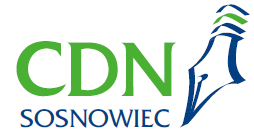 Oferta szkoleń doskonalących
proponowanych przez CDN w Sosnowcu
na rok szkolny 2022 / 2023 1 – 28 lutego 2023 r.SZKOLENIA STACJONARNESZKOLENIA STACJONARNESZKOLENIA STACJONARNESZKOLENIA STACJONARNESZKOLENIA STACJONARNESZKOLENIA STACJONARNE69.Priorytet MEiNZaburzenia funkcjonowania u dziecizmysłu wzroku, dotykui propriocepcjiAgataHesse-SzymonowiczSZKOLENIE STACJONARNE3hAdresat: nauczyciele wszystkich typów szkół 
i placówek, nauczyciele edukacji przedszkolneji wczesnoszkolnej, logopedzi, nauczycieleuczący w klasach 4–8, pedagodzy, psycholodzy9.02.2023(czwartek)
godz. 16.00ZSO nr 5 w Sosnowcu
 ul. Bohaterów Monte Cassino 46 (Dział Rehabilitacji)obowiązkowy luźny/sportowy strój i obuwie zmienne150 złSZKOLENIA ONLINESZKOLENIA ONLINESZKOLENIA ONLINESZKOLENIA ONLINESZKOLENIA ONLINESZKOLENIA ONLINE91.Zaczytane dzieci – czy to jest możliwe?Elżbieta BrolSZKOLENIE ONLINE3hAdresat: nauczyciele edukacji przedszkolnej 
i wczesnoszkolnej15.02.2023(środa)
godz. 17.0060 zł94.Aktywizujące metody w edukacji –skuteczne, motywujące,rozwijające kreatywnośći przedsiębiorczość uczniówJoannaPiećko-SzopińskaSZKOLENIE ONLINE3hAdresat: nauczyciele wszystkich typów szkół i placówek21.02.2022(wtorek)
godz. 17.0060 zł112.Priorytet MEiNEdukacja włączająca uczniów ze SPEZyta CzechowskaSZKOLENIE ONLINE3hAdresat: zainteresowani nauczyciele, pedagodzy specjalni, terapeuci20.02.2023(poniedziałek)
godz. 17.0070 zł115.Priorytet MEiNGry i zabawy przeciwko agresjiNatalia KamińskaSZKOLENIE ONLINE3hAdresat: nauczyciele wszystkich typów szkół 
i placówek, psychologowie, pedagodzy28.02.2022(wtorek)
godz. 17.0060 złSIECI WSPÓŁPRACY I SAMOKSZTAŁCENIASIECI WSPÓŁPRACY I SAMOKSZTAŁCENIASIECI WSPÓŁPRACY I SAMOKSZTAŁCENIASIECI WSPÓŁPRACY I SAMOKSZTAŁCENIASIECI WSPÓŁPRACY I SAMOKSZTAŁCENIASIECI WSPÓŁPRACY I SAMOKSZTAŁCENIAS3Sieć Współpracy i Samokształcenia Doradców ZawodowychBarbara DudziczSZKOLENIE ONLINEAdresat: doradcy zawodowiLink do zapisów: podamy wkrótce7.02.2023(wtorek)
godz. 17.00BEZPŁATNES5Sieć Współpracy i Samokształcenia dla Psychologów i Pedagogów(Współpraca z PPP nr 1 w Sosnowcu) Sylwia Jagieła, 
Anna KacprzykSZKOLENIE STACJONARNEAdresat: psycholodzy i pedagodzyLink do zapisów: podamy wkrótce9.02.2023(czwartek)
godz. 10.00CDN Sosnowiec, ul. Białostocka 17BEZPŁATNES6Sieć Współpracy i Samokształcenia Dyrektorów Przedszkoli (Współpraca z RODN WOM 
w Katowicach)SZKOLENIE STACJONARNEAdresat: dyrektorzy przedszkoli7.02.2023(wtorek)
godz. 9.00CDN Sosnowiec, ul. Białostocka 17KOSZT50  złNA ROKS6Sieć Współpracy i Samokształcenia Dyrektorów Szkół i Placówek (Współpraca z RODN WOM 
w Katowicach)SZKOLENIE STACJONARNEAdresat: dyrektorów szkół i placówek7.02.2023(wtorek)
godz. 11.30CDN Sosnowiec, ul. Białostocka 17KOSZT50  złNA ROKSZKOLENIA Z OFERTY DODATKOWEJSZKOLENIA Z OFERTY DODATKOWEJSZKOLENIA Z OFERTY DODATKOWEJSZKOLENIA Z OFERTY DODATKOWEJSZKOLENIA Z OFERTY DODATKOWEJSZKOLENIA Z OFERTY DODATKOWEJII.1Laboratoria Przyszłości – sieć współpracyTINKERCADIwona BrodaSZKOLENIE STACJONARNE3hAdresat: koordynatorzy programu "Laboratoria Przyszłości" oraz nauczyciele realizujący program.Link do zapisów: https://forms.gle/txseUaZk3c89Tu8ZA2.02.2023(czwartek)godz. 17.00CDN Sosnowiec, ul. Białostocka 17BEZPŁATNEII.2Planowanie pracy dydaktyczno-wychowawczej w przedszkoluElżbieta BrolSZKOLENIE STACJONARNE3hAdresat: nauczyciele edukacji przedszkolnejLink do zapisów:https://forms.gle/txseUaZk3c89Tu8ZA6.02.2023(poniedziałek)godz. 17.00CDN Sosnowiec, ul. Białostocka 1760 złII.3Miejski projekt dotyczący zmian klimatycznychDorota SzewczykProjekt został przygotowany 
we współpracy z Wydziałem Edukacji UM w SosnowcuSZKOLENIE ONLINE1hAdresat: koordynatorzy projektu dotyczących zmian klimatycznychLink do zapisów:https://forms.gle/xLEsguNuZsn8Dn9Y9Szczegółowy program na stronie: https://cdnsosnowiec.edupage.org/news/?gtnid=429#news-4299.02.2023(czwartek)godz. 17.30BEZPŁATNEII.4Laboratoria Przyszłości – sieć współpracyTINKERCADIwona BrodaSZKOLENIE STACJONARNE3hAdresat: koordynatorzy programu "Laboratoria Przyszłości" oraz nauczyciele realizujący program.Link do zapisów: https://forms.gle/txseUaZk3c89Tu8ZA16.02.2023(czwartek)godz. 17.00CDN Sosnowiec, ul. Białostocka 17BEZPŁATNE